PROTOCOLO ADMINISTRATIVO Nº 000172.000025/2023-36 TERMO ADITIVO: 04TERMO ADITIVO AO CONTRATO DE SERVIÇOS Nº 002/2022, QUE FAZEM ENTRE SI O CONSELHO DE ARQUITETURA E URBANISMO DO RIO DE JANEIRO – CAU/RJ E A EMPRESA OBDI LOCAÇÃO DE VEÍCULOS LTDA.O  CONSELHO  DE  ARQUITETURA  E  URBANISMO  DO  RIO  DEJANEIRO – CAU/RJ, autarquia federal criada pela Lei nº 12.378/2010, art. 24, inscrito no CNPJ sob o n° 14.892.247/0001-74, situado na Avenida República do Chile, nº 230, 23º andar, Centro, Rio de Janeiro/RJ, doravante denominado CONTRATANTE, representado neste ato por seu Presidente SYDNEI DIAS MENEZES, brasileiro, casado, arquiteto e urbanista, portador da Carteira de Identidade Profissional nº A10138-9, expedida pelo CAU e inscrito no CPF sob o nº 327.255.746-68, e, de outro lado, a OBDI LOCAÇÃO DE VEÍCULOS LTDA inscrito(a) no CNPJ/MF sob o nº 09.546.840/0001-29, sediado(a) na Av. Vereador Toaldo Túlio, 227–Santa Felicidade– CEP: 82320-010–Curitiba/PR doravante designada CONTRATADA, neste ato representada pela Srª LISEMARY SIMIONI BONFIM, brasileira, casada, advogada, portadora da Carteira de Identidade nº 5505912-8, expedida pela SESP/PR e inscrita no CPF nº 019.034.099-18, resolvem firmar o presente Termo de Aditivo ao Contrato de Prestação de Serviço em epígrafe, mediante as cláusula e condições seguintes:Avenida República do Chile, 230 - 23º andar Centro - Rio de Janeiro - RJTel: (21) 3916-3925CLÁUSULA PRIMEIRA – DO OBJETO1.1. O presente Termo Aditivo tem por objetivo realizar a transposição de um dos itens do lote 1 para o lote 2 e, ainda, acrescentar o quantitativo de quilometragem do lote 2.CLÁUSULA SEGUNDA: DO PRAZO E DA VIGÊNCIA2.1. O prazo de vigência deste Termo Aditivo é o mesmo constante na cláusula segunda do termo aditivo nº 03 do mesmo processo.CLÁUSULA TERCEIRA: DA TRANSPOSIÇÃO DE ITENS ENTRE LOTES 1 E 23.1. Haverá a transposição de 400 (quatrocentos) km/mês do lote 1 para o lote 2.CLÁUSULA QUARTA: DO ACRÉSCIMOAcrescenta-se ao lote 2 o quantitativo de 245 km/mês.CLÁUSULA QUINTA: DO VALORCom as alterações e o acréscimo ora informados nas cláusulas terceira e quarta deste instrumento, dá-se ao presente Termo Aditivo, somadas a alteração e acréscimo, o valor mensal de R$ 32.104,24 (trinta e dois mil cento e quatro reais e vinte e quatro centavos), totalizando o valor anual de R$ 374.009,87 (trezentos e setenta e quatro mil e nove reais e oitenta e sete centavos), conforme descrito a seguir:Avenida República do Chile, 230 - 23º andar Centro - Rio de Janeiro - RJTel: (21) 3916-3925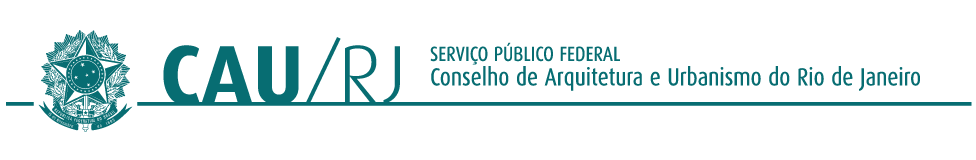 VALOR GLOBAL	374.009,87O valor mensal correspondente à locação de veículos e cessão de mão de obra da contratação referente ao lote 01 é de R$ 11.721,88 (onze mil setecentos e vinte e um reais e oitenta e oito centavos), perfazendo o valor total de R$ 140.662,60 (cento e quarenta mil seiscentos e sessenta e dois reais e sessenta centavos). Para o lote 02, o valor mensal correspondente à locação de um veículo e cessão de mão de obra da contratação é de R$ 11.385,21 (onze mil trezentos e oitenta e cinco reais e vinte e um centavos), perfazendo o valor total de R$ 136.622,52 (cento e trinta e seis mil seiscentos e vinte e dois reais e cinquenta e dois centavos).O valor mensal referente ao veículo aditivado ao contrato constante no lote 02 e pelo período de 10 (dez) meses, perfaz o valor mensal de R$ 5.620,52 (cinco mil seiscentos e vinte reais e cinquenta e dois centavos) totalizando R$ 56.205,20 (cinquenta e seis mil duzentos e cinco reais e vinte centavos).As horas extras e pernoites permanecem inalteradas por este termo aditivo.No valor acima estão incluídas todas as despesas ordinárias diretas e indiretas decorrentes da execução do objeto, inclusive tributos e/ou impostos, encargos sociais, trabalhistas, previdenciários, fiscais e comerciais incidentes, taxa de administração, frete, seguro e outros necessários ao cumprimento integral do objeto da contratação.O valor acima é meramente estimativo, de forma que os pagamentos devidos à CONTRATADA dependerão dos quantitativos de serviços efetivamente prestados.CLÁUSULA SEXTA – DA DOTAÇÃO ORCAMENTARIAAs despesas com a execução do presente Termo Aditivo correrão à conta das dotações orçamentárias n° 6.2.2.1.1.01.04.04.009, identificada pela rubrica Locação de Bens Móveis, Veículos, Máquinas e Equipamentos, e n° 6.2.2.1.1.01.04.04.033, identificada pela rubrica Demais Serviços Profissionais, destinadas ao CAU/RJ para o exercício de 2024.Avenida República do Chile, 230 - 23º andar Centro - Rio de Janeiro - RJTel: (21) 3916-3925CLÁUSULA SÉTIMA – DA RATIFICAÇÃORatificam-se todas as demais cláusulas e condições do contrato administrativo celebrado em 11 de fevereiro de 2022, permanecendo válidas e inalteradas as não expressamente modificadas por este Termo Aditivo.E, por estarem assim acordes em todas as condições e cláusulas estabelecidas neste Termo Aditivo, firmam as partes o presente instrumento em 2 (duas) vias de igual forma e teor, depois de lido e achado conforme, na presença das testemunhas abaixo firmadas.Rio de Janeiro, 	de 	de 2024.Conselho de Arquitetura e Urbanismo do Rio de Janeiro – CAU/RJSydnei Dias MenezesPresidenteOBDI Locação de veículos ltda.Lisemary Simioni Bonfim Representante LegalTestemunha:	Testemunha:CPF:	CPF:Avenida República do Chile, 230 - 23º andar Centro - Rio de Janeiro - RJTel: (21) 3916-3925LOTE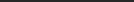 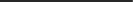 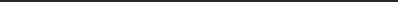 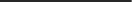 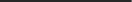 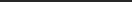 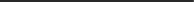 ITEMDESCRIÇÃOQTDVALOR UNITÁRIOVALOR MENSALVALOR ANUAL1FIXOMDO Motorista 40hrs/semana14.909,604.909,6058.915,201FIXOLocação de veículo incluindo combustível e pedágio16.812,286.812,2881.747,361VARIÁVELHoras extras1034,23342,304.107,601VARIÁVELPernoites7244,731.713,1120.557,32165.327,48LOTE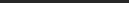 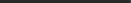 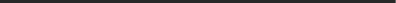 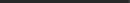 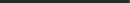 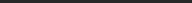 ITEMDESCRIÇÃOQTDVALOR UNITÁRIOVALOR MENSALVALOR ANUAL2FIXOMDO Motorista 40hrs/semana14.909,604.909,6058.915,20Locação de veículo incluindo combustível e pedágio16.475,616.475,6177.707,35VARIÁVELHoras extras1034,23342,304.107,60VARIÁVELPernoites4244,73978,9211.747,04FIXOLocação de veículo incluindo combustível e pedágio15.620,525.620,52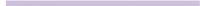 56.205,20208.682,39